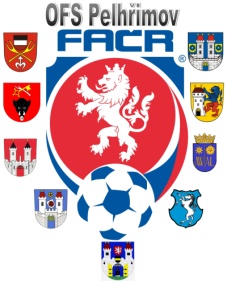 V Pelhřimově dne 8.10.2019DK OFS Pelhřimov dle § 89 odst. 2 písmene a) zahajuje disciplinární řízení ID		Příjmení, jméno		oddíl				č. utkání98051387	Marek Tomáš			Speřice			2019613A1A100286020939	Kníže Aleš			Počátky			2019613A2A080683121837	Thomaier Jan			Želiv				2019613A2A208036130161	TJ Start Lukavec B						2019613A3A0806								Václav Hrkalpředseda DK OFS PE IČO:				Bankovní spojení			    	Kontakty22882847			KB Pelhřimov			    	tel+fax 565 324 211,  777 641  464				č. ú. 107-490070297/0100		 	e-mail: sport.pelhrimov@tiscali.cz